UPPER TUSCARORA PRESBYTERIAN CHURCHFourth Sunday after EpiphanyJanuary 31, 2016REV. DARWIN GOSHORN __________                           PASTORPRELUDEWELCOME AND ANNOUNCEMENTSCALL TO WORSHIPL: 	With what shall we come before God this day?P: 	With love and justice, with compassion and kindness.L: 	With what shall we worship the Lord this day?P: 	With humility and mercy, with faithfulness and righteousness.L: 	Come into God’s presence, not as perfect beings, but as people of hope and blessing.P: 	Blessed are the poor in spirit. Blessed are the meek and merciful.  Blessed are the sorrowful and those who dream of peace and righteousness.PRAYER OF PRAISE AND ADORATION*OPENING HYMN	“Jesus Loves Me”	#304SILENT CONFESSION & PRAYER OF CONFESSIONGod of hope and love, let your love shine upon us this day. Let your patience and kindness flow through us, inspiring us to new depths of love and hope. Transform our love, that we might overcome envy and resentment, and rejoice in justice and righteousness. Envelope us in your love, that believing, hoping, and enduring may become our way of life on the path of love. In loving hope, we pray. Amen.ASSURANCE OF PARDON*GLORIA PATRI     Glory be to the Father and to the Son and to the Holy 
Ghost; As it was in the beginning, is now and ever shall be, world without end. Amen. Amen.STATEMENT OF FAITH (Apostle’s Creed) I believe in God the Father Almighty, Maker of heaven and earth, and in Jesus Christ his only Son our Lord; who was conceived by the Holy Ghost, born of the virgin Mary, suffered under Pontius Pilate, was crucified, dead, and buried; he descended into hell; the third day he rose again from the dead; he ascended into heaven, and sitteth on the right hand of God the Father Almighty; from thence he shall come to judge the quick and the dead.  I believe in the Holy Ghost; the holy Catholic church; the communion of saints; the forgiveness of sins; the resurrection of the body; and the life everlasting.  Amen.PRAYER FOR ILLUMINATIONBy your tender mercies, O God, by the unceasing ministry of your Spirit, open the meaning of the ancient documents handed on by communities of believers, so that in this time and place I may better understand how I may best work to heal your fractured world; in Jesus’ name.  Amen.TODAY’S SCRIPTURE READINGS    New Testament Lesson ~ 1 Corinthians 13:1-8, 13Gospel Lesson ~ John 13:34-35SERMON	What Real Love Looks Like	Rev. Goshorn*HYMN OF THE DAY	“Love Divine, All Loves Excelling”	#376SHARING OF JOYS AND CONCERNSPASTORAL PRAYER AND THE LORD’S PRAYERPRESENTATION OF OUR TITHES AND OFFERINGS		*DOXOLOGYPraise God from Whom all blessings flow, Praise Him all creatures, here below; Praise Him above ye heavenly host, praise Father, Son and Holy Ghost. Amen. *PRAYER OF DEDICATION*CLOSING PRAYER*CLOSING HYMN	“More Love to Thee, O Christ”	#359*BENEDICTION*POSTLUDE* - Please stand, if YOU are able All hymns are from the BLUE HymnalANNOUNCEMENTSNEXT SUNDAY – Transfiguration Sunday, February 7, 2016ASH WEDNESDAY, February 10, 2016UPCOMING GUEST PASTORS:  Rev. John Dean (February 7), Rev. Darwin Goshorn (February 14).THOUGHT FOR THE WEEKJohn Calvin, French Reformer and Father of the Presbyterian Church (1509 – 1564): Baptism is the sign of initiation by which we are admitted into the fellowship of the church.ON OUR PRAYER LIST:Doris Shelton 		Dick Wagner 	Sopheia AbrashoffGary Ross			Destiny Devlin	Janet Jaymes HornbakerGail Cresswell		Julie Price 	Donna Varner Barney	Valerie Thomas 		Gail Corwell	Colton ScottDanny Gipe 			Shaun Wolford 	Family of Sylvia CisneyFamily of Ralph SwarnerOUR SERVICE PERSONNELPhilip & Beth Locke 		Anthony Sheldon 	Todd YoutzyMaddie Atherton 		Shae Greenland 	Nathan ParsonsJohnathan St. Clair 	Matthew Fontenot 	Eric PattersonDonnie McAllen 		Zach Snyder 	Nathan Patterson			Kalib YohnUpper TuscaroraPresbyterian Church589 Brick Church RoadEast Waterford, PA  17021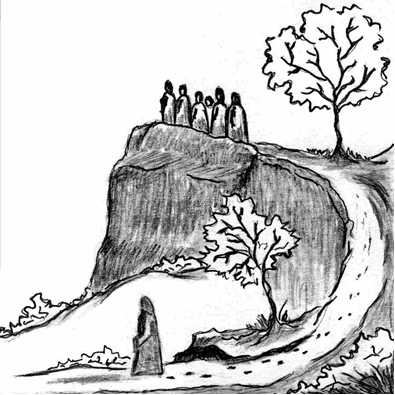 WELCOME!January 31, 2016Fourth Sunday after EpiphanyRev. Darwin Goshorn              Visiting Pastor